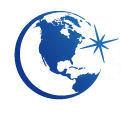  Marketplace Ministries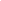 Internship Reference Form 2018Name of Applicant: ...............................................................…………………………………………………….... Address of Applicant: .....................................................................................……………………………………How long have you known the applicant? ........................................................................................................ What is your spiritual relationship to the applicant?..........................................................................................How well do you know the applicant? 			Very well 		Well 		CasuallyDoes the applicant’s life reflect a commitment to Jesus? 						Yes / NoDoes the applicant live by Biblical moral standards?						Yes / NoIf ‘No’ to either of the above, please explain………………………………………………………………......…………………………….…………………………………………………………………………………………….........……………………………………………………………………………………………………………………..........………………………………………………………………………………………………………………........……..What are the applicant’s strengths? …………………………………………………………………………………………………………………….......………………………………………………………………………………………………………………………….......……………………………………………………………………………………………………………………….......……………………………………………………………………………………………………………………….......……………………………………………………………………………………………………………………….......Do you recognise leadership in the applicant?							Yes / NoIf Yes, in which areas? ……… ………………………………………………………........………………………….…………………………………………………………………………………………………......…………………….……………………………………………………………………………………………………….......………………Does the applicant have any doctrinal peculiarities that could be an issue on the Internship? .…………………………………………………………………………………………………..............………………..........…………………………………………………………………………………………………………………………….......………………………………………………………………………………………………………………….…………........…………………………………………………………………………………………………………….Does the applicant, to your knowledge, have any medical, emotional, moral or psychological conditions that may present a problem on the programme? 	Yes / No Please tick the appropriate statement:I recommend the applicant enthusiastically. I recommend the applicant with confidence.I recommend the applicant with reservation.If you recommend the applicant with reservation, please clarify. ....................………………………………….………………………………………………………………………………………….........…………………………..……………………………………………………………………………………………….......………………………I do not recommend the applicant.Please clarify. .........……………………………………………………………………………………………………………………………........……………………………………………………………………………………………………………………………........……………………………………………………………………………………………………………………………........……………………………………………………………………………………Your Name: ……............……………………………………………………………………………………………….Email Address………………………………………………………………………………...........……………………Address:……………………………………………………………………………………….........……………………………………………………………………………………………………………………………........………………Signature:………………………………………………………….. Date:…...........................................................   All references will be kept confidential.  Upon completion, please seal and mail to:Strictly Private & Confidential,Internship Programme Administrator,Marketplace Ministries, 2a Burke Road, Totnes, Devon, TQ9 5XLAlternatively email to kay@marketplaceministries.co.uk